Allegato AIl sottoscritto1nato residente codice fiscale in qualità di dell’impresa2con sede in codice fiscale/partita IVA PEC – tel. – emailFirmatario della domanda Luogo e data di nascita Comune, via – Prov. – CAP Codice fiscale personale Legale rappresentanteNome di: Impresa (ove ricorre)Comune, via – Prov. – CAP della sede legale/operativa Partita IVALa PEC aziendale èIscritta al Registro Imprese diobbligatorian. REA	il 	(ove ricorre)1 Titolare, legale rappresentante o procuratore speciale (in quest’ultima ipotesi allegare procura o copia autenticata della stessa).2 Indicare la ragione sociale. 	CHIEDE	di essere ammesso al bando per l’erogazione di contributi a fondo perduto a sostegno del commercio (annualità 2020) emanato da codesto Comune e previsto dal fondo nazionale di sostegno alle attività economiche artigianali e commercialiche l’importo concesso sia accreditato sul seguente conto corrente bancario o postale intestato all’impresa/lavoratore autonomo, individuato come conto corrente:Bancario/Postale	C/Cn.Intestato aIBANdi essere a conoscenza che l’eventuale contributo è soggetto all’applicazione della ritenuta fiscale del 4% ai sensi dell’art. 28, 2° comma, del D.P.R. 29/09/1973 n. 600.Consapevole delle sanzioni penali nel caso di dichiarazioni non veritiere e richiamate dall’art. 76 del DPR 445 del 28/12/2000,o	di aver preso integrale visione dell’Avviso pubblico per contributi a fondo perduto per spese digestione, in attuazione del DPCM del 24/09/2020 relativo ai commi 65-ter, 65-quater e 65-quinquies dell’articolo 1 della legge 27 dicembre 2017, n. 205, così come modificati dal comma 313 dell'articolo1 della legge 27 dicembre 2019, n.160 e dall’articolo 243 del decreto-legge n. 34 del 19 maggio 2020;di rientrare nella tipologia di soggetti beneficiari di cui all’articolo 2 dell’Avviso……………………………………………………………………………………..che l’impresaE’ regolarmente ed attualmente iscritta al Registro delle Imprese presso la CCIAA        territorialmente competente;E’ regolarmente ed attualmente iscritta, alla data di presentazione della domanda, all'albo delle Imprese artigiane ha un'unità operativa (unità locale) ubicata nel territorio del Comune di Martiniana PoNon risulta in stato di liquidazione o di fallimento e non è soggetta a procedura di fallimento o di concordato preventivo;E’ una micro o piccola impresa (ai sensi della raccomandazione 2003 361/CE della Commissione Europea del 6 maggio 2003). Non ha cessato l’attività economica suddetta prima della data di scadenza del presente  bando;non è debitrice nei confronti del Comune di Martiniana Po, alla data del 31/12/2019, ovvero ha in essere un piano di rateizzazione approvato dall'Ente ed è in regola con il pagamento delle rate;dichiara di poter beneficiare del contributo richiesto ai sensi del regolamento (UE) n. 1407/2013 della Commissione, del 18 dicembre 2013, relativo all'applicazione degli articoli 107 e 108 del trattato sul funzionamento dell'Unione europea agli aiuti «de minimis», del regolamento (UE) n. 1408/2013 della Commissione, del 18 dicembre 2013, relativo all'applicazione degli articoli 107 e 108 del trattato sul funzionamento dell'Unione europea agli aiuti «de minimis»;che in capo al titolare, al legale rappresentante, agli amministratori (con o senza poteri di rappresentanza) e ai socinon sussistono cause di divieto, di decadenza, di sospensione previste dall’art. 67 del D.Lgs. 06/09/2011, n.159 (c.d. Codice delle leggi antimafia).Fotocopia di un proprio documento di identità in corso di validità;Data, timbro e firma del legale rappresentante(firma resa autentica allegando copia di documento di identità ai sensi dell’art. 38 DPR 445/2000)Il sottoscritto, ai sensi del D. Lgs. 196/2003 e del Regolamento (UE) 2016/679 "Regolamento Generale sulla Protezione dei dati”, manifesta il consenso a che il Comune di Martiniana Po proceda al trattamento, anche automatizzato, dei dati personali e sensibili, ivi inclusa la loro eventuale comunicazione/diffusione ai soggetti indicati nella predetta informativa, limitatamente ai fini ivi richiamati.Data, timbro e firma del legale rappresentante(firma resa autentica allegando copia di documento di identità ai sensi dell’art. 38 DPR 445/2000)PAE SECINABICABNUMERO DI CONTO CORRENTE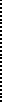 Ai sensi dell’art. 38 del D.P.R. n. 445/2000, si allega copia di documento di identità in corso di validitàAi sensi dell’art. 38 del D.P.R. n. 445/2000, si allega copia di documento di identità in corso di validitàtipoTipo di documento di identità valido – Es. Carta di identitàn.Numero del documento di identità indicatorilasciato daEnte che ha rilasciato il documento di identitàilData di rilascio del documento di identità indicatoLuogo e Data